Р Е Ш Е Н И ЕШ И И Т П И Р с. Тээли                                               №  53		                «16» июля  2021 г                                         Об утверждении Положения о порядке оплаты заинтересованными лицами расходов, связанных с организацией н проведением публичных слушаний по отдельным вопросам градостроительной деятельности в муниципальном районе «Бай-Тайгинский кожуун Республики Тыва»	В соответствии с Градостроительным кодексом Российской Федерации, Федеральным законом от 06.10.2003г № 131-ФЗ «Об общих принципах организации местного самоуправления в Российской Федерации», руководствуясь статьями Устава муниципального района «Бай-Тайгинский кожуун Республики Тыва», Хурал представителей Бай-Тайгинского кожууна  РЕШИЛ:Утвердить Положение о порядке оплаты заинтересованными лицами расходов, связанных с организацией и проведением публичных слушаний по отдельным вопросам градостроительной деятельности в муниципальном районе «Бай-Тайгинский кожуун Республики Тыва» согласно приложению.Опубликовать (обнародовать) настоящее Решение	в газете «Бай-Тайга» в соответствии с Уставом муниципального района «Бай-Тайгинский кожуун Республики Тыва».3. Настоящее Решение вступает в силу со дня его официального опубликования.4. Контроль над выполнением настоящего Решения возложить на постоянную комиссию Хурала представителей Бай-Тайгинского кожууна по регламенту и законодательству (Шожунчап А. А.).Глава кожууна - Председатель Хурала представителеймуниципального района«Бай-Тайгинский кожуун Республики Тыва»			                  Б. СалчакПриложение к Решению Хурала представителеймуниципального района«Бай-Тайгинский кожуун Республики Тыва» от «16» июля 2021г №53Положение о порядке оплаты заинтересованными лицами расходов, связанных с организацией и проведением публичных слушаний по отдельным вопросам градостроительной деятельности в муниципальном районе «Бай-Тайгинский кожуун Республики Тыва» Настоящее Положение о порядке оплаты заинтересованными лицами расходов, связанных с организацией и проведением публичных слушаний по отдельным вопросам градостроительной деятельности в муниципальном районе «Бай-Тайгинский кожуун Республики Тыва»  (далее Положение) разработано в соответствии с частью 10 статьи 39 и частью 4 статьи 40 Градостроительного кодекса Российской Федерации, Федеральным законом от 06.10.2003г № 131-ФЗ «Об общих принципах организации местного самоуправления в Российской Федерации», Уставом муниципального района «Бай-Тайгинский кожуун Республики Тыва»  и регламентирует порядок оплаты заинтересованными лицами расходов, связанных с организацией и проведением на территории муниципального района «Бай-Тайгинский кожуун Республики Тыва»  публичных слушаний по отдельным вопросам градостроительной деятельности. Возмещению заинтересованными лицами подлежат расходы органов местного самоуправления муниципального района  «Бай-Тайгинский кожуун Республики Тыва», связанные с организацией и проведением на территории Бай-Тайгинского кожууна публичных слушаний по проектам постановлений администрации муниципального района  «Бай-Тайгинский кожуун Республики Тыва»  о предоставлении разрешения на условно разрешенный вид использования земельного участка или объекта капитального строительства, на отклонение от предельных параметров разрешенного строительства, реконструкции объектов капитального строительства (далее - публичные слушания).Заинтересованными лицами, на которых в соответствии с настоящим Положением возлагается обязанность по возмещению вышеуказанных расходов органов местного  самоуправления муниципального района  «Бай-Тайгинский кожуун Республики Тыва», связанных с организацией и проведением на территории муниципального района «Бай-Тайгинский кожуун Республики Тыва» публичных слушаний, являются физические или юридические лица, заинтересованные в предоставлении разрешений, указанных в пункте 2 настоящего Положения (далее заинтересованные лица).Размер оплаты расходов, связанных с организацией и проведением публичных слушаний (далее- размер оплаты расходов), определяется администрацией муниципального района «Бай-Тайгинский кожуун Республики Тыва» в соответствии с принципом обеспечения доступности муниципальных услуг по предоставлению разрешения на условно разрешенный вид использования земельного участка или объекта капитального строительства, на отклонение от предельных параметров разрешенного строительства, реконструкции объектов капитального строительства (далее - разрешения), исходя из фактически понесенных затрат и оценки издержек органа местного самоуправления на проведение публичных слушаний (по одному вопросу), и рассчитывается по следующей формуле: Р = Рсообщ+ Ропубл + Рэкс + Рар,  где	Р - размер оплаты расходов:	Рсообщ - расходы, обусловленные направлением сообщений о проведении публичных слушаний по вопросу предоставления разрешения правообладателям земельных участков, имеющих общие границы с земельным участком, применительно к которому запрашивается данное разрешение, правообладателям объектов капитального строительства, расположенных на земельных участках, имеющих общие границы с земельным участком, применительно к которому запрашивается разрешение, и правообладателям помещений, являющихся частью объекта капитального строительства, применительно к которому запрашивается разрешение;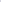 	Ропубл - расходы, обусловленные официальным опубликованием, распространением на информационных стендах оповещения о начале публичных слушаний, официальным опубликованием проекта постановления администрации Бай-Тайгинского кожууна по вопросу, выносимому на публичные слушания, заключения о результатах публичных слушаний;	Рэкс - расходы на проведение экспозиции по проекту постановления администрации Бай-Тайгинского кожууна, выносимому  на публичные слушания;	Рар - расходы на оплату аренды помещений для проведения публичных слушаний*. 	Рсообщ - определяется по формуле:Рсооб = р1хПР,  где	Р1 - расходы на направление одного сообщения о проведении публичных слушаний (включая расходы на почтовые услуги, приобретение канцелярских товаров, и расходных материалов для оргтехники); 	ПРкол - количество правообладателей, которым направляется сообщение о проведении публичных слушаний.________________________________________________________________ *Указывается в случае, если муниципальное образование не располагает  собственными помещениями, в которых возможно проведение публичных  слушаний, а проведение публичных слушаний организуется в арендованных помещениях.Размер оплаты расходов, определяемый в соответствии с настоящим Положением, не включает затраты заинтересованных лиц - на проведение экспертиз и иных мероприятий в целях обоснования необходимости предоставления разрешения, Указанные затраты заинтересованные лица несут самостоятельно.Размер оплаты расходов устанавливается в постановлении Главы муниципального района «Бай-Тайгинский кожуун Республики Тыва» о назначении публичных слушаний.Оплата расходов, связанных с организацией и проведением публичных слушаний, осуществляется заинтересованным лицом до даты опубликования заключения о результатах  публичных слушаний, определенной в постановлении Главы муниципального района «Бай-Тайгинский кожуун Республики Тыва» о назначении публичных слушаний,В случае, если оплат расходов не произведена заинтересованным лицом в установленный срок, администрация муниципального района «Бай-Тайгинский кожуун Республики Тыва» вправе взыскать сумму расходов в судебном порядке,Суммы, поступившие в качестве оплаты расходов, связанных с организацией и проведением публичных слушаний, зачисляются в доход бюджета муниципального района «Бай-Тайгинский кожуун Республики Тыва».ХУРАЛ ПРЕДСТАВИТЕЛЕЙМУНИЦИПАЛЬНОГО РАЙОНА«БАЙ-ТАЙГИНСКИЙ КОЖУУН РЕСПУБЛИКИ ТЫВА»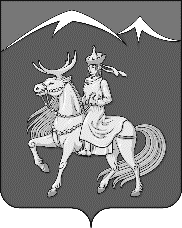 «ТЫВА РЕСПУБЛИКАНЫНБАЙ-ТАЙГА КОЖУУНУ» МУНИЦИПАЛДЫГ РАЙОННУН ТОЛЭЭЛЕКЧИЛЕР ХУРАЛЫ